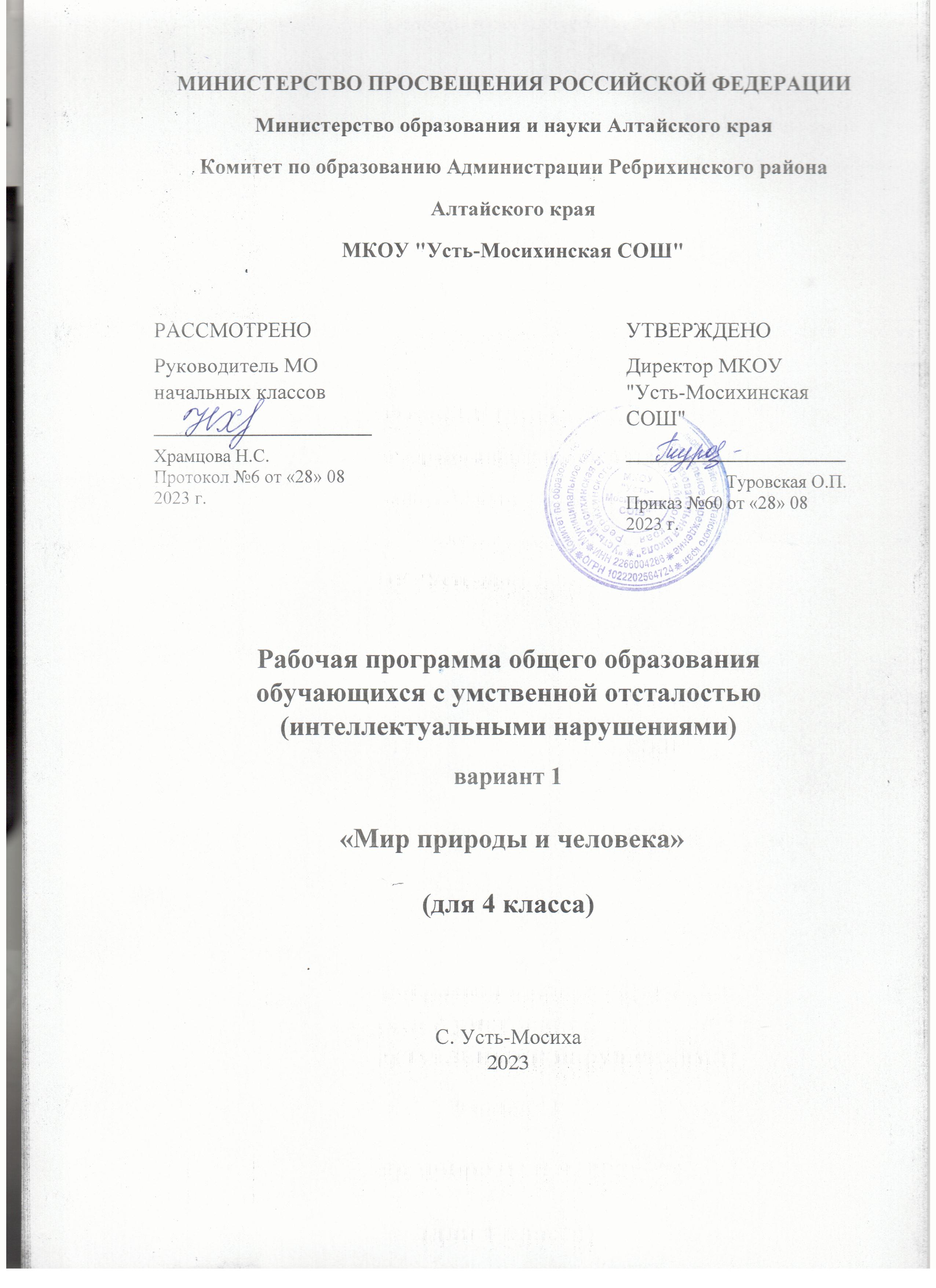 ПОЯСНИТЕЛЬНАЯ ЗАПИСКАРабочая программа по учебному предмету «Мир природы и человека» составлена на основе Федеральной адаптированной основной общеобразовательной программы обучающихся с умственной отсталостью (интеллектуальными нарушениями) далее ФАООП УО (вариант 1), утвержденной приказом Министерства просвещения России от 24.11.2022г. № 1026 (https://clck.ru/33NMkR).ФАООП УО (вариант 1) адресована обучающимся с легкой умственной отсталостью(интеллектуальными нарушениями) с учетом реализации их особых образовательныхпотребностей, а также индивидуальных особенностей и возможностей.Учебный предмет «Мир природы и человека»» относится к предметной области «Естествознание» и является обязательной частью учебного плана. В соответствии с учебным планом рабочая программа по учебному предмету «Мир природы и человека» в 4 классе рассчитана на 34 учебные недели и составляет 34 часа в год (1 час в неделю).Федеральная адаптированная основная общеобразовательная программа определяет цель и задачи учебного предмета «Мир природы и человека».Цель обучения - формирование первоначальных знаний о живой и неживой природе, понимание простейших взаимосвязей, существующих между миром природы и человека.Задачи обучения:первоначальное формирование естественнонаучных знаний;обобщение и систематизация полученных ранее знаний;первоначальное формирование умения наблюдать, анализировать, взаимодействовать с окружающим миром;развитие способности раскрывать причинно-следственные связи между природными явлениями и жизнью человека;знакомство с объектами и явлениями окружающего мира.Рабочая программа по учебному предмету «Мир природы и человека» в 4 классе определяет следующие задачи:углубление имеющиеся у обучающихся представлений о неживой и живой природе, новых знаний об основных ее элементах;расширение представлений о взаимосвязи живой и неживой природы, формах приспособленности живого мира к условиям внешней среды на основе наблюдений и простейших опытных действий;формирование умения наблюдать природные явления, сравнивать их, составлять устные описания, использовать в речи итоги наблюдений и опытных работ, отмечать фенологические данные;углубление знаний обучающихся о природе своего края;формирование первоначальных сведений о природоохранительной деятельности человека, развитие у обучающихся бережного отношения к природе;формирование начальных естественнонаучных знаний о взаимосвязи живой и неживой природы;формирование у обучающихся четких представлений о Солнце как источнике света и тепла на Земле, о причинах, обуславливающих смену времен года, о влиянии Солнца на жизнь растений, животных, человека;закрепление представлений о воде и воздухе, их роли в жизни растений, животных, человека;раскрытие причинно-следственных связей между природными явлениями и жизнью человека;воспитание интереса к природе, бережного к ней отношения.СОДЕРЖАНИЕ ОБУЧЕНИЯОбучение предмету «Мир природы и человека» носит практический характер и тесно связано с другими учебными предметами. При подборе учебного материала используется дифференцированный подход к учебным возможностям обучающихся, способствующий наилучшей социальной адаптации обучающихся в обществе.Содержание учебного предмета «Мир природы и человека» в 4 классе предусматривает практическое взаимодействие обучающихся с умственной отсталостью (интеллектуальными нарушениями) с предметами познания, по возможности, в натуральном виде и естественных условиях или в виде макетов и специально созданных учебных ситуациях. Накопление представлений об объектах и явлениях окружающего мира происходит через взаимодействие с различными источниками информации: устным и печатным словом, иллюстрациями, практической деятельностью в процессе решения учебно-познавательных задач, в совместной деятельности друг с другом в процессе решения проблемных ситуаций. Практическая направленность учебного предмета реализуется через развитие способности к использованию знаний о живой и неживой природе, об особенностях человека как биосоциального существа для осмысленной и самостоятельной организации безопасной жизни в конкретных условиях. Например, для изучения почвы необходимо использовать наглядный материал (песок, глину и т.д.). Обучающиеся должны видеть, осязать изучаемые объекты. При изучении нового материала желательно проводить простейшие опыты.В процессе обучения необходимо использовать игровые ситуации, занимательные вопросы и задания. Следует прямо связать состояние природы и здоровье человека, показать важность этого направления деятельности людей, обратить внимание на то, что сами обучающиеся могут сделать для сохранения чистоты природы.Содержание разделовПЛАНИРУЕМЫЕ РЕЗУЛЬТАТЫЛичностные:развитие этических чувств, проявление доброжелательности, эмоционально-нравственной отзывчивости и взаимопомощи, проявление сопереживания к чувствам других людей, сопереживания к животным;воспитание эстетических потребностей видеть красоту природы, ценностей и чувства любви к природе;овладение социально-бытовыми навыками, используемыми в повседневной жизни и при взаимодействии с живой и неживой природой;осознание себя как гражданина России, формирование чувства гордости за свою Родину, любви к родной природе;овладение навыками коммуникации и принятыми нормами социального взаимодействия, в том числе владение вербальными и невербальными коммуникативными компетенциями, использование доступных информационных технологий для коммуникации.Предметные:Минимальный уровень:иметь представления о назначении объектов изучения; узнавать и называть изученные объекты в натуральном виде, в естественных условиях, на иллюстрациях, фотографиях;относить изученные объекты к определенным группам (видо-родовые понятия); называть сходные объекты, отнесенные к одной и той же изучаемой группе; иметь представления об элементарных правилах безопасного поведения в природе и обществе; знать требования к режиму дня школьника и понимание необходимости его выполнения;знать основные правила личной гигиены и выполнять их в повседневной жизни;ухаживать за комнатными растениями; кормить зимующих птиц;составлять повествовательный или описательный рассказ из 3-5 предложений об изученных объектах по предложенному плану;адекватно взаимодействовать с изученными объектами окружающего мира в учебных ситуациях; соблюдать правила поведения в классе, в школе, на улице в условиях реальной или смоделированной учителем ситуации.Достаточный уровень:узнавать и называть изученные объекты на иллюстрациях, фотографиях;иметь представление о взаимосвязях между изученными объектами, их месте в окружающем мире; относить изученные объекты к определенным группам с учетом оснований для классификации; давать развернутую характеристику своего отношения к изученным объектам;знать правила гигиены тела;знать отличительные существенные признаки групп объектов;знать некоторые правила безопасного поведения в природе и обществе с учетом возрастных особенностей;отвечать на вопросы и ставить вопросы по содержанию изученного, проявлять желание рассказать о предмете изучения или наблюдения;соблюдать элементарные санитарно-гигиенические нормы;выполнять доступные природоохранительные действия;проявлять активность в организации совместной деятельности и ситуативного общения с детьми; адекватно взаимодействовать с объектами окружающего мира;проявлять готовность к использованию сформированных умений при решении учебных, учебно-бытовых и учебно-трудовых задач;выполнять задания без текущего контроля учителя (при наличии предваряющего и итогового контроля), оценивать свою работу и одноклассников, проявлять к ней ценностное отношение, понимать замечания, адекватное воспринимать похвалу.Система оценки достиженийОценка личностных результатов предполагает, прежде всего, оценку продвижения обучающегося в овладении социальными (жизненными) компетенциями, может быть представлена в условных единицах:0 баллов - нет фиксируемой динамики; 1 балл - минимальная динамика; 2 балла - удовлетворительная динамика; 3 балла - значительная динамика. Оценка достижений  обучающихся с умственной отсталостью (интеллектуальными нарушениями) предметных результатов основана на принципах индивидуального и дифференцированного подходов.  Усвоенные обучающимися даже незначительные по объёму и элементарные по содержанию знания и умения выполняют коррекционно-развивающую функцию, поскольку они играют определённую роль в становлении личности обучающегося и овладении им социальным опытом.В 4 классе осуществляется текущий, тематический и итоговый (промежуточный) контроль знаний, умений и навыков обучающихся с фиксированием отметки в журнале.Текущий контрольЦель проведения: проверка уровня усвоения изучаемого материала, обнаружение пробелов в знаниях отдельных обучающихся, принятие мер к устранению этих пробелов, предупреждение неуспеваемости.Текущая проверка по предмету «Мир природы и человека» проводится в следующих формах:устный опрос;творческие и практические работы;самостоятельные работы.Тематический контроль осуществляется в соответствии с календарно – тематическим планированием в конце изучения темы и раздела в форме творческой работы или теста.Итоговый  контроль проводится в конце года в рамках промежуточной аттестации в форме теста.При оценке предметных результатов необходимо принимать во внимание индивидуальные особенности интеллектуального развития обучающихся, состояние их эмоционально-волевой сферы. Предметные результаты выявляются в ходе выполнения обучающимися разных видов заданий, требующих верного решения:  чем больше верно выполненных заданий к общему объему, тем выше показатель надежности полученных результатов, что дает основание оценивать их как «удовлетворительные», «хорошие», «отличные». В оценочной деятельности результаты, продемонстрированные обучающимся в ходе выполнения творческих, самостоятельных, практических работ и тестах, соотносятся с оценками: «отлично», если обучающиеся верно выполняют свыше 65% заданий;«хорошо» - от 51% до 65% заданий;«удовлетворительно» (зачёт) - от 35% до 50% заданий.Устныйопросявляетсяоднимизметодовучётадостиженийобучающихсясумственнойотсталостью(интеллектуальныминарушениями)приосвоенииобразовательной программы. При оценивании устных ответов по учебному предмету «Мир природы и человека» принимаетсявовнимание:правильностьответапосодержанию,свидетельствующаяобосознанностиусвоения изученногоматериала;полнота ответа;умениепрактическиприменятьсвоизнания;последовательностьизложенияиречевоеоформлениеответа.Критериидляоцениванияустныхответов:Оценка«5»ставится,еслиобучающийсяобнаруживаетпониманиепройденногоматериала. Самостоятельно или с помощью учителя может сформулировать и обосновать ответ,привестинеобходимыепримерыполученныхзнанийвпрактике,вжизни.Допускаетнезначительныенеточности(оговорки),невлияющиенаправильностьпонятий,которыеисправляет сам или с помощьюучителя. Ученик в основном, последователен в изложенииучебногоматериала.Оценка«4»ставится,еслиобучающийсядаетответ,вцеломсоответствующийтребованиямоценки«5»,нозатрудняетсявформулированииотдельныхпонятийиопределений.Исправляетихспомощьюучителя.Делаетошибкипопрактическомуприменениюотдельных положенийизучаемых предметов в повседневнойжизни. Исправляетихспомощьюучителя.Оценка «3» ставится, если обучающийся обнаруживает знание и понимание основныхположенийданнойтемы,ноизлагаетматериал(вопрос)недостаточнополноипоследовательно, сбольшимизатруднениями.Допускаетошибкивречи;затрудняетсясамостоятельноподтвердить правила примерами и делает это с помощью учителя; нуждается в постояннойпомощиучителя.Делаетошибки,вызванныенедопониманием учебногоматериала.Оценка«2»-неставится.Тематическое планированиеМир природы и человека  в 4 классе.№п\пНазвание разделаКоличество часовКонтрольные работы Времена года. Осень31Живая природа. Растения71Времена года. Зима3Неживая природа41Живая природа. Животные5Времена года. Весна3Живая природа. Человек4Безопасное поведение21Времена года. Лето3Итого:Итого:344№ ппТема  урокаКол-во часовКол-во часовочнозаочноI. Времена года. Осень - 3 часаI. Времена года. Осень - 3 часа1. Сезонные изменения в природеОсень 12Растения и животные осенью.13Труд людей осенью. ОгородЖивая природа. Растения - 7 часовЖивая природа. Растения - 7 часов4Растения Огород15Лес Сад16Растения культурные и дикорастущие17Лекарственные растения18Красная книга19Парки110Растения поля1Времена года. Зима - 3 часаВремена года. Зима - 3 часа11Зима Признаки зимы112Растения и животные зимой113Труд людей зимой1Неживая природа - 4 часаНеживая природа - 4 часаНеживая природа - 4 часаНеживая природа - 4 часа14Неживая природа Почва115 Песок, глина, перегной116Камни117Рельеф Горы и равнины1Живая природа. Животные -  3 часаЖивая природа. Животные -  3 часаЖивая природа. Животные -  3 часаЖивая природа. Животные -  3 часа18 Домашние животные119Птицы120Дикие птицы1Времена года. Весна - 3 часаВремена года. Весна - 3 часаВремена года. Весна - 3 часаВремена года. Весна - 3 часа21Весна Растения весной122Животные весной123Труд людей весной1Живая природа. Человек – 4 часаЖивая природа. Человек – 4 часаЖивая природа. Человек – 4 часаЖивая природа. Человек – 4 часа26Человек Мозг человека 127Режим дня128Охрана природы129Зоопарки1Безопасное поведение – 2 часаБезопасное поведение – 2 часаБезопасное поведение – 2 часаБезопасное поведение – 2 часа30Безопасное поведение дома и в школе131Правила дорожного движения.  Транспорт 1Времена года. Лето - 3 часа32Лето. Растения летом 133Животные летом134Труд людей летом. Безопасные летние каникулы1